ПриложениеРАБОТЫ УЧАЩИХСЯ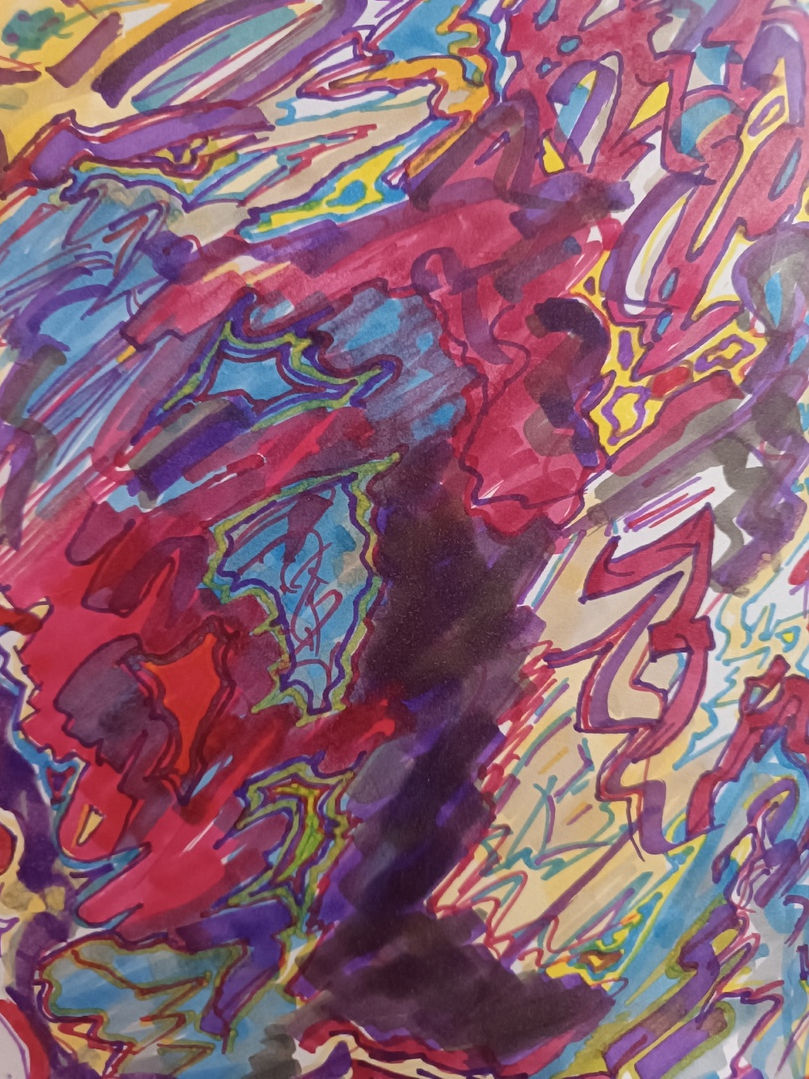 Рисунок 20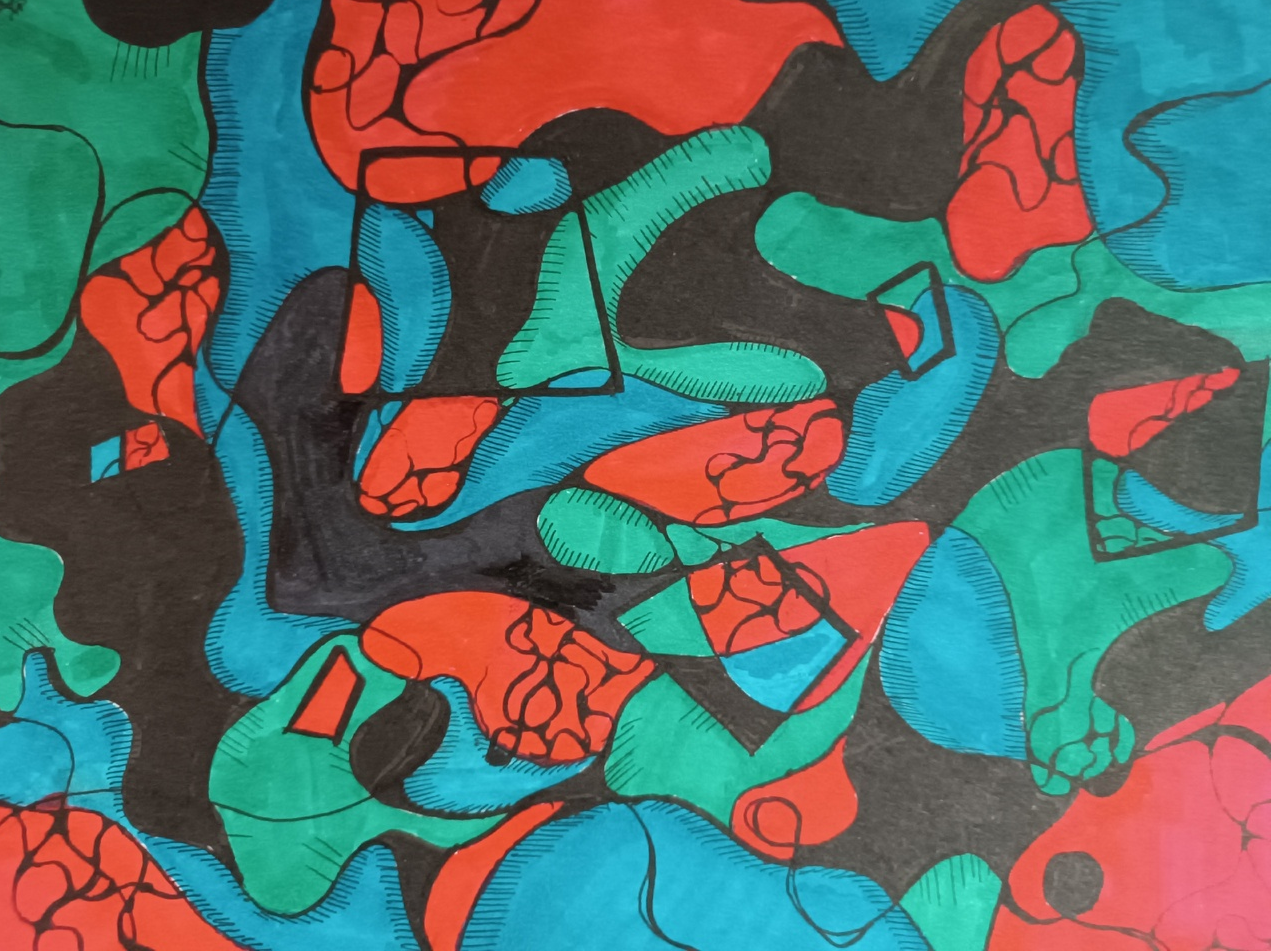 Рисунок 21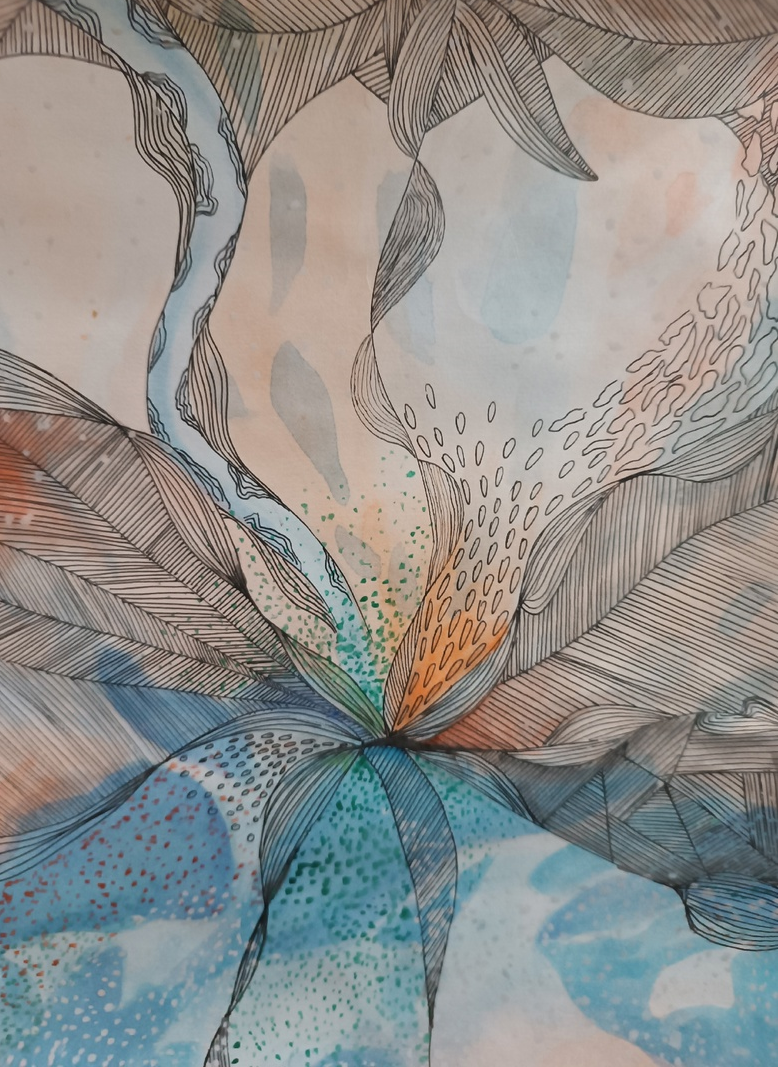 Рисунок 22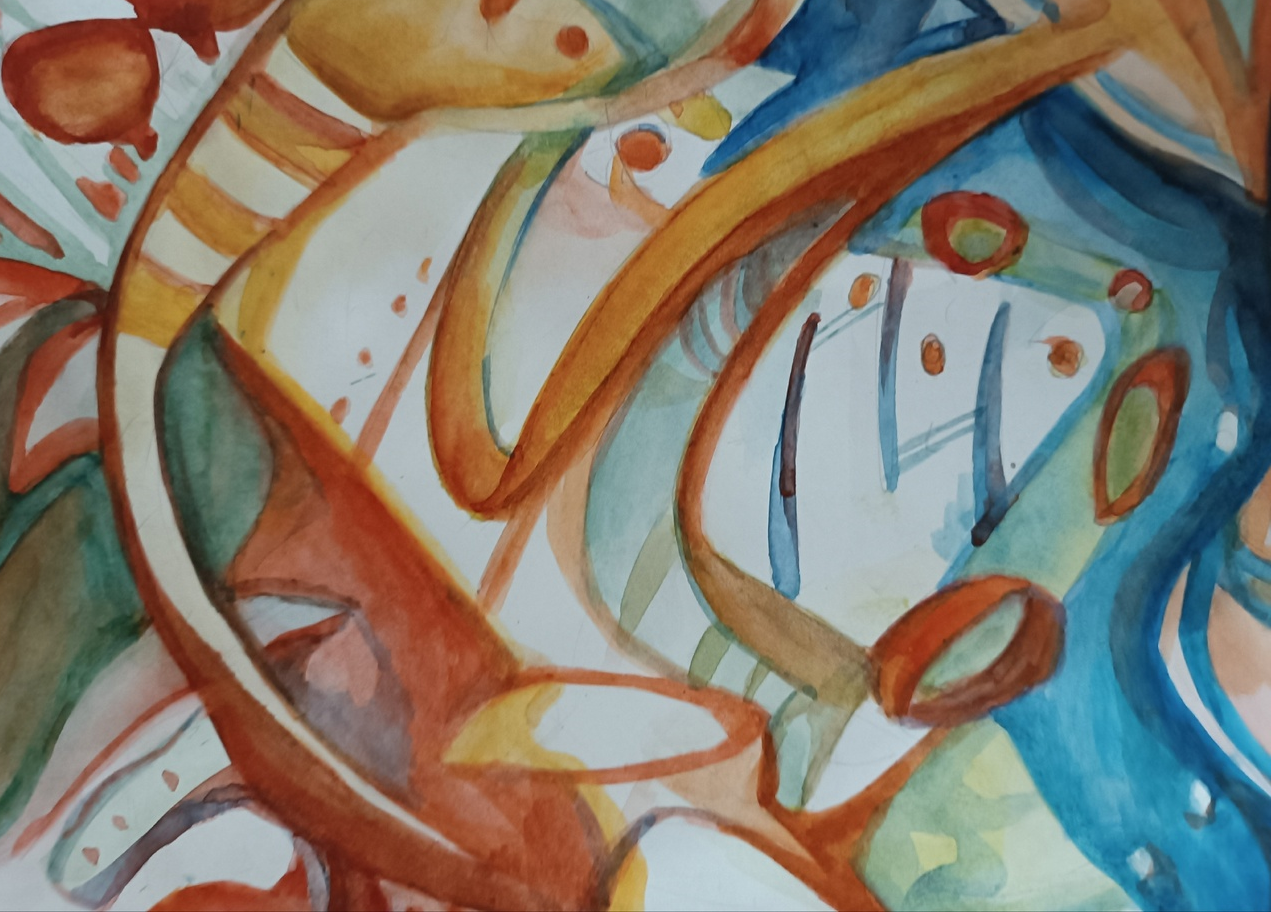 Рисунок 23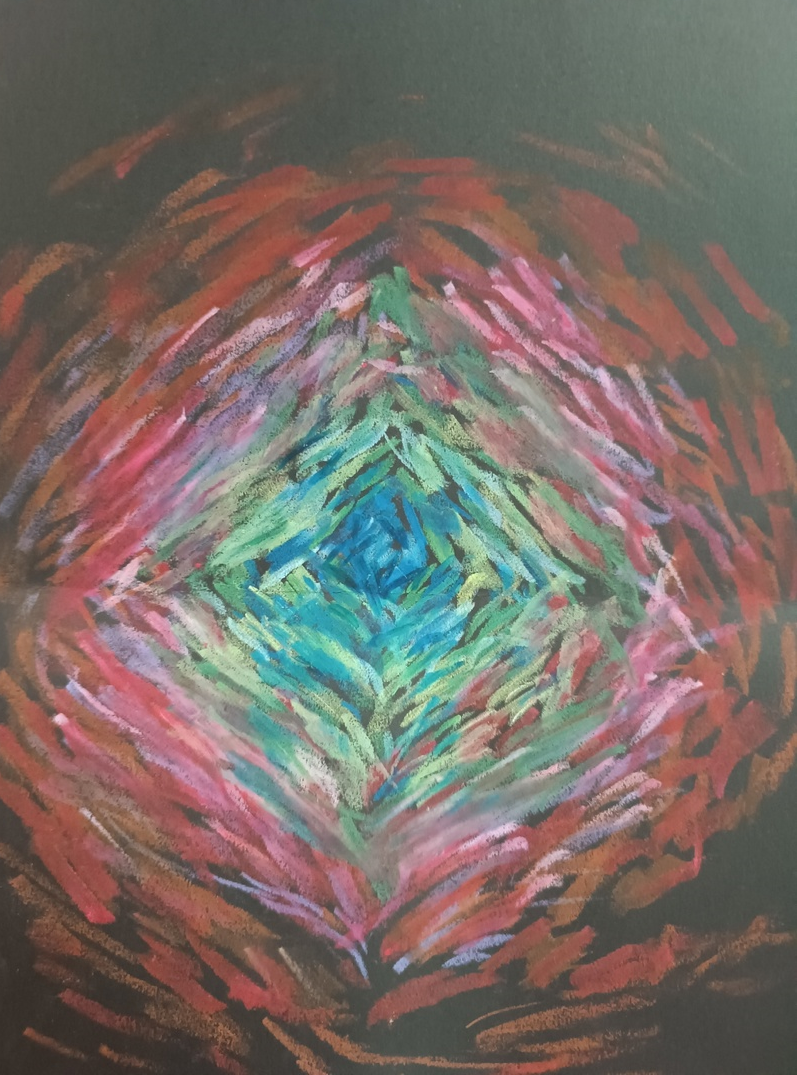 Рисунок 24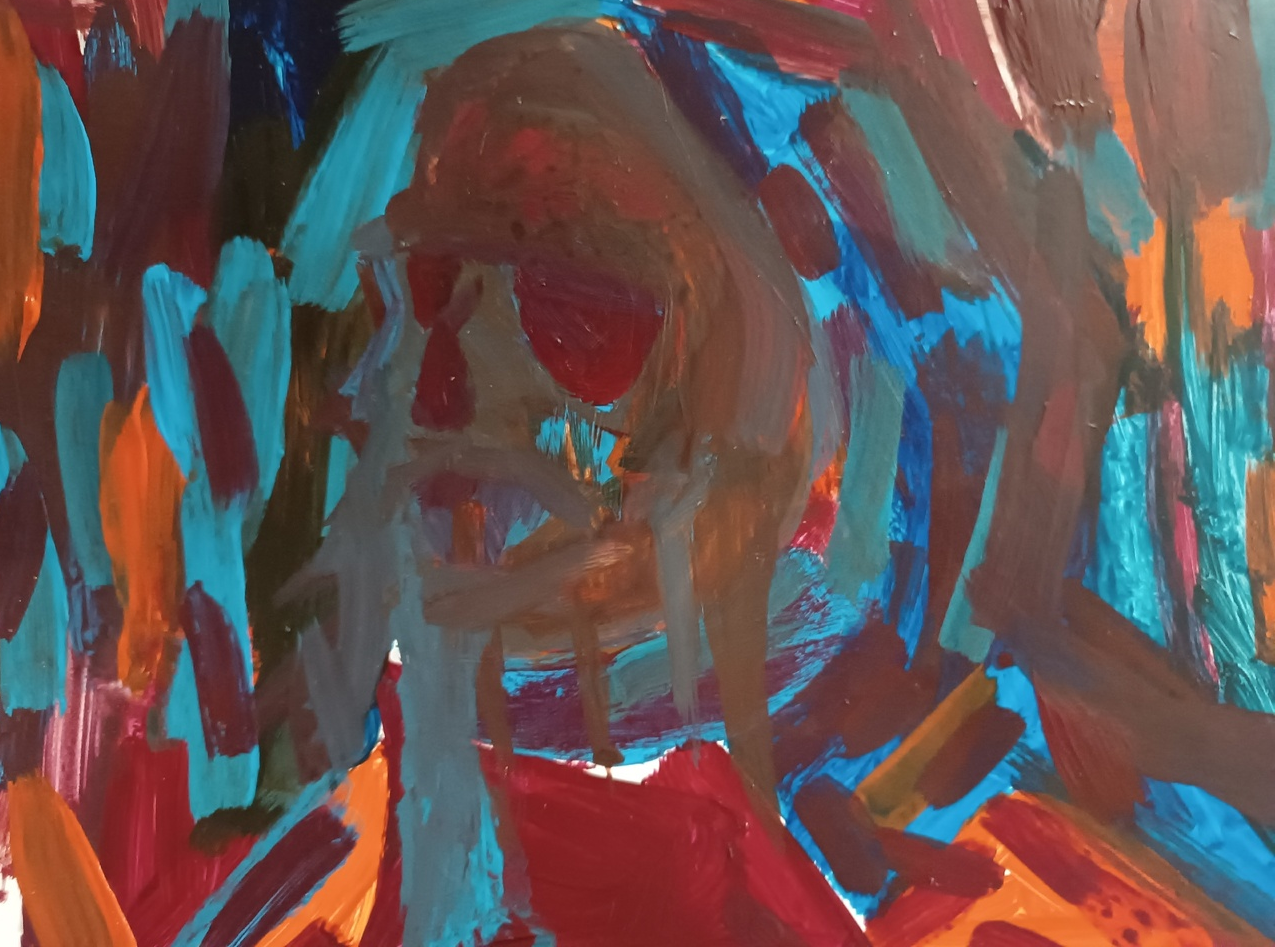 Рисунок 25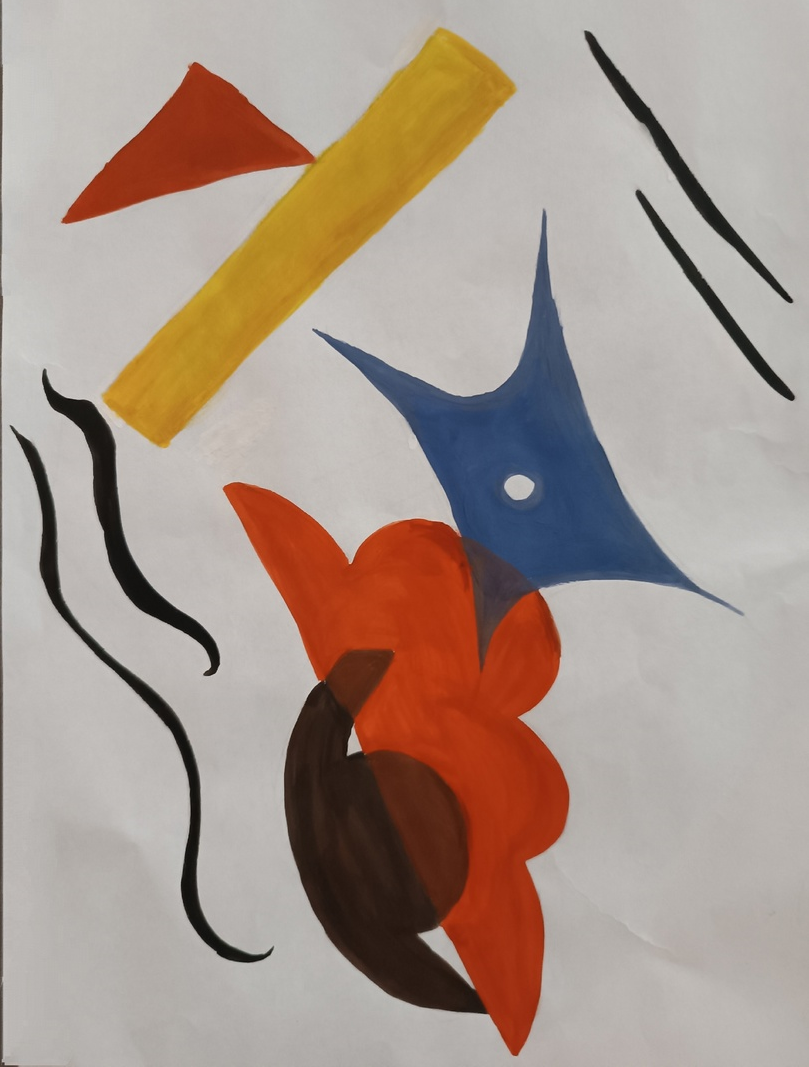 Рисунок 26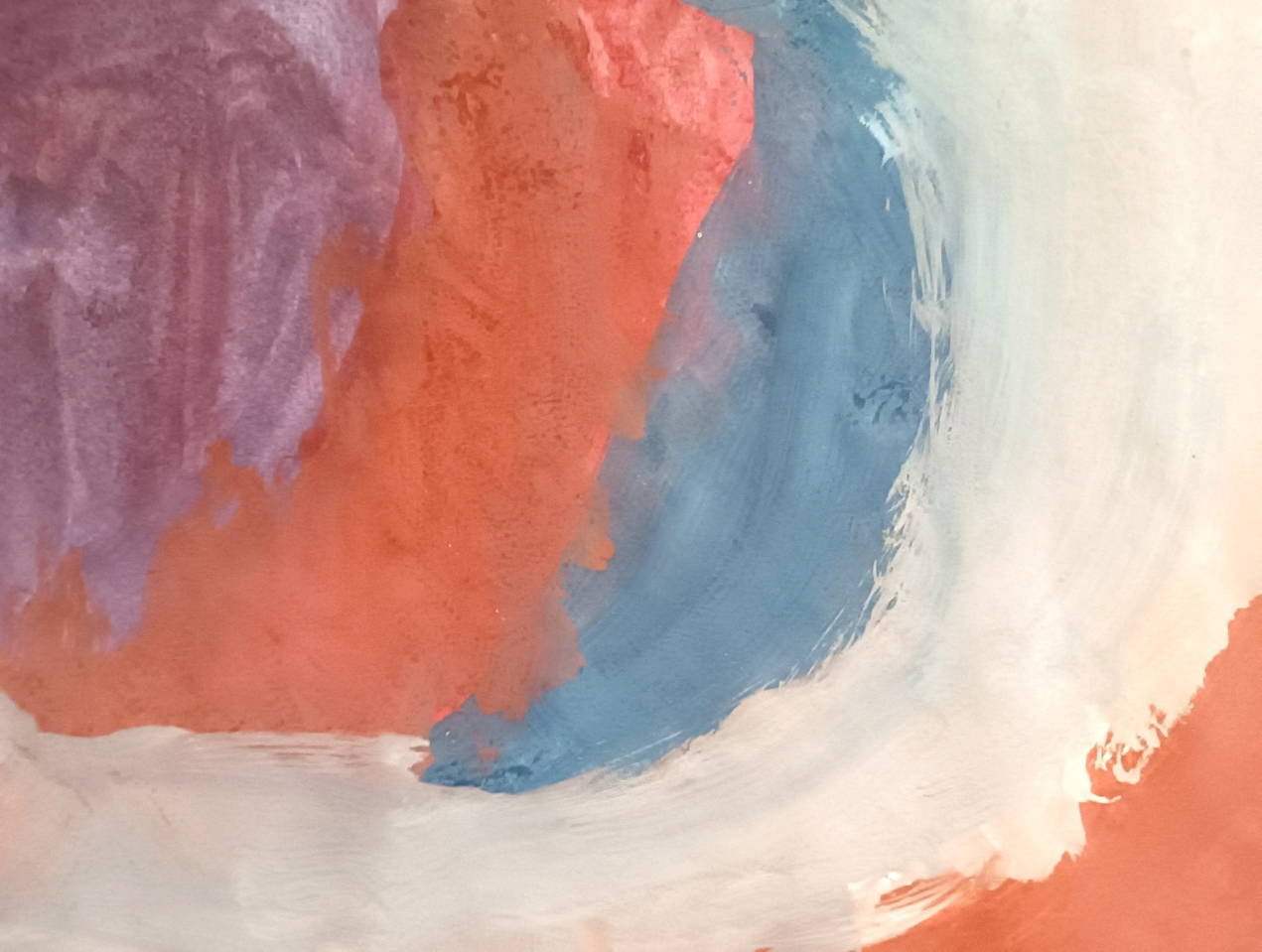 Рисунок 27